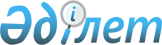 О внесении изменений в решение Жылыойского районного маслихата "О бюджетах города Кульсары, поселка Жана-Каратон, сельских округов Жем, Косчагиль, Кара-Арна, Майкумген и Аккиизтогай на 2022-2024 годы" от 30 декабря 2021 года № 15-1Решение Жылыойского районного маслихата Атырауской области от 21 декабря 2022 года № 27-2
      Жылыойский районный маслихат РЕШИЛ:
      1. Внести в решение Жылыойского районного маслихата "О бюджетах города Кульсары, поселка Жана-Каратон, сельских округов Жем, Косчагиль, Кара-Арна, Майкумген и Аккиизтогай на 2022-2024 годы" от 30 декабря 2021 года № 15-1 следующие изменения:
      пункт 1 изложить в новой редакции:
       "1. Утвердить бюджет города Кульсары на 2022-2024 годы согласно приложениям 1, 2 и 3 соответственно, в том числе на 2022 год в следующих объемах:
      1) доходы – 756 425 тысяч тенге, в том числе:
      налоговые поступления – 364 862 тысяч тенге;
      неналоговые поступления – 570 тысяч тенге;
      поступления от продажи основных капиталов– 581 тысяч тенге;
      поступления трансфертов – 390 412 тысяч тенге;
      2) затраты – 786 702 тысяч тенге;
      3) чистое бюджетное кредитование – 0 тысяч тенге, в том числе:
      бюджетные кредиты – 0 тысяч тенге;
      погашение бюджетных кредитов – 0 тысяч тенге;
      4) сальдо по операциям с финансовыми активами – 0 тысяч тенге, в том числе:
      приобретение финансовых активов – 0 тысяч тенге;
      поступления от продажи финансовых активов государства – 0 тысяч тенге;
      5) дефицит (профицит) бюджета – - 30 277 тысяч тенге;
      6) финансирование дефицита (использование профицита) бюджета – 30 277 тысяч тенге:
      поступление займов – 0 тысяч тенге;
      погашение займов – 0 тысяч тенге;
      используемые остатки бюджетных средств – 30 277 тысяч тенге."
      пункт 2 изложить в новой редакции:
       "2. Утвердить бюджет поселка Жана-Каратон на 2022-2024 годы согласно приложениям 4, 5 и 6 соответственно, в том числе на 2022 год в следующих объемах:
      1) доходы – 198 663 тысяч тенге, в том числе:
      налоговые поступления – 22 759 тысяч тенге;
      неналоговые поступления – 15 тысяч тенге;
      поступления трансфертов – 175 889 тысяч тенге;
      2) затраты – 200 985 тысяч тенге;
      3) чистое бюджетное кредитование – 0 тысяч тенге, в том числе:
      бюджетные кредиты – 0 тысяч тенге;
      погашение бюджетных кредитов – 0 тысяч тенге;
      4) сальдо по операциям с финансовыми активами – 0 тысяч тенге, в том числе:
      приобретение финансовых активов – 0 тысяч тенге;
      поступления от продажи финансовых активов государства – 0 тысяч тенге;
      5) дефицит (профицит) бюджета – - 2 322 тысяч тенге;
      6) финансирование дефицита (использование профицита) бюджета – 2 322 тысяч тенге:
      поступление займов – 0 тысяч тенге;
      погашение займов – 0 тысяч тенге;
      используемые остатки бюджетных средств – 2 322 тысяч тенге."
      пункт 3 изложить в новой редакции:
       "3. Утвердить бюджет Жемского сельского округа на 2022-2024 годы согласно приложениям 7, 8 и 9 соответственно, в том числе на 2022 год в следующих объемах:
      1) доходы – 59 593 тысяч тенге, в том числе:
      налоговые поступления – 5 890 тысяч тенге;
      неналоговые поступления – 57 тысяч тенге;
      поступления трансфертов – 53 646 тысяч тенге;
      2) затраты – 61 604 тысяч тенге;
      3) чистое бюджетное кредитование – 0 тысяч тенге, в том числе:
      бюджетные кредиты – 0 тысяч тенге;
      погашение бюджетных кредитов – 0 тысяч тенге;
      4) сальдо по операциям с финансовыми активами – 0 тысяч тенге, в том числе:
      приобретение финансовых активов – 0 тысяч тенге;
      поступления от продажи финансовых активов государства - 0 тысяч тенге;
      5) дефицит (профицит) бюджета – - 2 011 тысяч тенге;
      6) финансирование дефицита (использование профицита) бюджета – 2 011 тысяч тенге:
      поступление займов – 0 тысяч тенге;
      погашение займов – 0 тысяч тенге;
      используемые остатки бюджетных средств – 2 011 тысяч тенге."
      пункт 4 изложить в новой редакции:
       "4. Утвердить бюджет Косчагильского сельского округа на 2022-2024 годы согласно приложениям 10, 11 и 12 соответственно, в том числе на 2022 год в следующих объемах:
      1) доходы – 101 107 тысяч тенге, в том числе:
      налоговые поступления – 8 413 тысяч тенге;
      неналоговые поступления – 223 тысяч тенге;
      поступления трансфертов – 92 471 тысяч тенге;
      2) затраты – 103 058 тысяч тенге;
      3) чистое бюджетное кредитование – 0 тысяч тенге, в том числе:
      бюджетные кредиты – 0 тысяч тенге;
      погашение бюджетных кредитов – 0 тысяч тенге;
      4) сальдо по операциям с финансовыми активами – 0 тысяч тенге, в том числе:
      приобретение финансовых активов – 0 тысяч тенге;
      поступления от продажи финансовых активов государства – 0 тысяч тенге;
      5) дефицит (профицит) бюджета – - 1 951 тысяч тенге;
      6) финансирование дефицита (использование профицита) бюджета – 1 951 тысяч тенге:
      поступление займов – 0 тысяч тенге;
      погашение займов – 0 тысяч тенге;
      используемые остатки бюджетных средств – 1 951 тысяч тенге."
      пункт 5 изложить в новой редакции:
       "5. Утвердить бюджет Кара-Арнинского сельского округа на 2022-2024 годы согласно приложениям 13, 14 и 15 соответственно, в том числе на 2022 год в следующих объемах:
      1) доходы – 58 215 тысяч тенге, в том числе:
      налоговые поступления – 7 671 тысяч тенге;
      неналоговые поступления – 620 тысяч тенге;
      поступления трансфертов – 49 924 тысяч тенге;
      2) затраты – 58 775 тысяч тенге;
      3) чистое бюджетное кредитование – 0 тысяч тенге, в том числе:
      бюджетные кредиты – 0 тысяч тенге;
      погашение бюджетных кредитов – 0 тысяч тенге;
      4) сальдо по операциям с финансовыми активами – 0 тысяч тенге, в том числе:
      приобретение финансовых активов – 0 тысяч тенге;
      поступления от продажи финансовых активов государства – 0 тысяч тенге;
      5) дефицит (профицит) бюджета – - 560 тысяч тенге;
      6) финансирование дефицита (использование профицита) бюджета – 560 тысяч тенге:
      поступление займов – 0 тысяч тенге;
      погашение займов – 0 тысяч тенге;
      используемые остатки бюджетных средств – 560 тысяч тенге."
      пункт 6 изложить в новой редакции:
       "6. Утвердить бюджет Майкумгенского сельского округа на 2022-2024 годы согласно приложениям 16, 17 и 18 соответственно, в том числе на 2022 год в следующих объемах:
      1) доходы – 38 658 тысяч тенге, в том числе:
      налоговые поступления – 2 075 тысяч тенге;
      неналоговые поступления – 15 тысяч тенге;
      поступления трансфертов – 36 568 тысяч тенге;
      2) затраты – 39 116 тысяч тенге;
      3) чистое бюджетное кредитование – 0 тысяч тенге, в том числе:
      бюджетные кредиты – 0 тысяч тенге;
      погашение бюджетных кредитов – 0 тысяч тенге;
      4) сальдо по операциям с финансовыми активами – 0 тысяч тенге, в том числе:
      приобретение финансовых активов – 0 тысяч тенге;
      поступления от продажи финансовых активов государства – 0 тысяч тенге;
      5) дефицит (профицит) бюджета – - 458 тысяч тенге;
      6) финансирование дефицита (использование профицита) бюджета – 458 тысяч тенге:
      поступление займов – 0 тысяч тенге;
      погашение займов – 0 тысяч тенге;
      используемые остатки бюджетных средств – 458 тысяч тенге."
      пункт 7 изложить в новой редакции:
       "7. Утвердить бюджет Аккиизтогайского сельского округа на 2022-2024 годы согласно приложениям 19, 20 и 21 соответственно, в том числе на 2024 год в следующих объемах:
      1) доходы – 58 426 тысяч тенге, в том числе:
      налоговые поступления – 2 860 тысяч тенге;
      неналоговые поступления – 139 тысяч тенге;
      поступления трансфертов – 55 427 тысяч тенге;
      2) затраты – 59 064 тысяч тенге;
      3) чистое бюджетное кредитование – 0 тысяч тенге, в том числе:
      бюджетные кредиты – 0 тысяч тенге;
      погашение бюджетных кредитов – 0 тысяч тенге;
      4) сальдо по операциям с финансовыми активами – 0 тысяч тенге, в том числе:
      приобретение финансовых активов – 0 тысяч тенге;
      поступления от продажи финансовых активов государства – 0 тысяч тенге;
      5) дефицит (профицит) бюджета – - 638 тысяч тенге;
      6) финансирование дефицита (использование профицита) бюджета – 638 тысяч тенге:
      поступление займов – 0 тысяч тенге;
      погашение займов – 0 тысяч тенге;
      используемые остатки бюджетных средств – 638 тысяч тенге.".
      2. Приложения 1, 4, 7, 10, 13, 16, 19 к указанному решению изложить в новой редакции согласно приложениям 1, 2, 3, 4, 5, 6, 7 к настоящему решению.
      3. Настоящее решение вводится в действие с 1 января 2022 года. Уточненный бюджет города Кульсары на 2022 год Уточненный бюджет поселка Жана-Каратон на 2022 год Уточненный бюджет Жемского сельского округа на 2022 год Уточненный бюджет Косчагильского сельского округа на 2022 год Уточненный бюджет Кара-Арнинского сельского округа на 2022 год Уточненный бюджет Майкумгенского сельского округа на 2022 год Уточненный бюджет Аккиизтогайского сельского округа на 2022 год
					© 2012. РГП на ПХВ «Институт законодательства и правовой информации Республики Казахстан» Министерства юстиции Республики Казахстан
				
      Секретарь районного маслихата

С. Таласов
Приложение 1 к решению
Жылыойского районного
маслихата от 21 декабря
2022 года № 27-2Приложение 1 к решению
Жылыойского районного
маслихата от 30 декабря
2021 года № 15-1
Категория 
Категория 
Категория 
Категория 
Категория 
Категория 
Категория 
Категория 
Сумма (тысяча тенге)
Класс
Класс
Класс
Класс
Класс
Класс
Класс
Сумма (тысяча тенге)
Подкласс
Подкласс
Подкласс
Подкласс
Подкласс
Сумма (тысяча тенге)
Наименование
Наименование
Наименование
Наименование
Сумма (тысяча тенге)
І. Доходы
І. Доходы
І. Доходы
І. Доходы
756 425
1
Налоговые поступления
Налоговые поступления
Налоговые поступления
Налоговые поступления
364 862
01
01
Подоходный налог
Подоходный налог
Подоходный налог
Подоходный налог
98 000
2
Индивидуальный подоходный налог
Индивидуальный подоходный налог
Индивидуальный подоходный налог
Индивидуальный подоходный налог
98 000
04
04
Налоги на собственность
Налоги на собственность
Налоги на собственность
Налоги на собственность
258 543
1
Налоги на имущество
Налоги на имущество
Налоги на имущество
Налоги на имущество
17015
3
Земельный налог
Земельный налог
Земельный налог
Земельный налог
22725
4
Налог на транспортные средства
Налог на транспортные средства
Налог на транспортные средства
Налог на транспортные средства
218801
5
Единый земельный налог
Единый земельный налог
Единый земельный налог
Единый земельный налог
2
05
05
Внутренние налоги на товары, работы и услуги
Внутренние налоги на товары, работы и услуги
Внутренние налоги на товары, работы и услуги
Внутренние налоги на товары, работы и услуги
8319
3
Поступления за использования природных и других ресурсов
Поступления за использования природных и других ресурсов
Поступления за использования природных и других ресурсов
Поступления за использования природных и других ресурсов
7470
4
Сборы за ведение предпринимательской и профессиональной деятельности
Сборы за ведение предпринимательской и профессиональной деятельности
Сборы за ведение предпринимательской и профессиональной деятельности
Сборы за ведение предпринимательской и профессиональной деятельности
849
2
Неналоговые поступления
Неналоговые поступления
Неналоговые поступления
Неналоговые поступления
570
01
01
Доходы от аренды имущества, находящегося в государственной собственности
Доходы от аренды имущества, находящегося в государственной собственности
Доходы от аренды имущества, находящегося в государственной собственности
Доходы от аренды имущества, находящегося в государственной собственности
59
5
Доходы от аренды жилищ из жилищного фонда, находящегося в коммунальной собственности района (города областного значения), за исключением доходов от аренды государственного имущества, находящегося в управлении акимов города районного значения, села, поселка, сельского округа
Доходы от аренды жилищ из жилищного фонда, находящегося в коммунальной собственности района (города областного значения), за исключением доходов от аренды государственного имущества, находящегося в управлении акимов города районного значения, села, поселка, сельского округа
Доходы от аренды жилищ из жилищного фонда, находящегося в коммунальной собственности района (города областного значения), за исключением доходов от аренды государственного имущества, находящегося в управлении акимов города районного значения, села, поселка, сельского округа
Доходы от аренды жилищ из жилищного фонда, находящегося в коммунальной собственности района (города областного значения), за исключением доходов от аренды государственного имущества, находящегося в управлении акимов города районного значения, села, поселка, сельского округа
59
06
06
Прочие неналоговые поступления
Прочие неналоговые поступления
Прочие неналоговые поступления
Прочие неналоговые поступления
511
1
Прочие неналоговые поступления
Прочие неналоговые поступления
Прочие неналоговые поступления
Прочие неналоговые поступления
511
3
Поступления от продажи основного капитала
Поступления от продажи основного капитала
Поступления от продажи основного капитала
Поступления от продажи основного капитала
581
01
01
Продажа государственного имущества, закрепленного за государственными учреждениями
Продажа государственного имущества, закрепленного за государственными учреждениями
Продажа государственного имущества, закрепленного за государственными учреждениями
Продажа государственного имущества, закрепленного за государственными учреждениями
581
1
Продажа государственного имущества, закрепленного за государственными учреждениями
Продажа государственного имущества, закрепленного за государственными учреждениями
Продажа государственного имущества, закрепленного за государственными учреждениями
Продажа государственного имущества, закрепленного за государственными учреждениями
581
4
Поступления трансфертов
Поступления трансфертов
Поступления трансфертов
Поступления трансфертов
390412
02
02
Трансферты из вышестоящих органов государственного управления
Трансферты из вышестоящих органов государственного управления
Трансферты из вышестоящих органов государственного управления
Трансферты из вышестоящих органов государственного управления
390412
3
Трансферты из районного (города областного значения) бюджета
Трансферты из районного (города областного значения) бюджета
Трансферты из районного (города областного значения) бюджета
Трансферты из районного (города областного значения) бюджета
390412
Функциональная группа
Функциональная группа
Функциональная группа
Функциональная группа
Функциональная группа
Функциональная группа
Функциональная группа
Функциональная группа
Сумма (тысяча тенге)
Администратор бюджетных программ
Администратор бюджетных программ
Администратор бюджетных программ
Администратор бюджетных программ
Администратор бюджетных программ
Администратор бюджетных программ
Администратор бюджетных программ
Сумма (тысяча тенге)
Программа
Программа
Программа
Программа
Сумма (тысяча тенге)
Наименование
Наименование
Сумма (тысяча тенге)
ІІ. Расходы
ІІ. Расходы
786 702
01
Государственные услуги общего характера
Государственные услуги общего характера
113 975
124
124
124
Аппарат акима города районного значения, села, поселка, сельского округа
Аппарат акима города районного значения, села, поселка, сельского округа
113 975
001
001
Услуги по обеспечению деятельности акима города районного значения, села, поселка, сельского округа
Услуги по обеспечению деятельности акима города районного значения, села, поселка, сельского округа
111 114
022
022
Капитальные расходы государственных органов
Капитальные расходы государственных органов
2 861
07
Жилищно-коммунальное хозяйство
Жилищно-коммунальное хозяйство
670726
124
124
124
Аппарат акима города районного значения, села, поселка, сельского округа
Аппарат акима города районного значения, села, поселка, сельского округа
670726
008
008
Освещение улиц населенных пунктов
Освещение улиц населенных пунктов
74560
009
009
Обеспечение санитарии населенных пунктов
Обеспечение санитарии населенных пунктов
426371
011
011
Благоустройство и озеленение населенных пунктов
Благоустройство и озеленение населенных пунктов
169795
13
Прочие
Прочие
2000
124
124
124
Аппарат акима города районного значения, села, поселка, сельского округа
Аппарат акима города районного значения, села, поселка, сельского округа
2000
040
040
Реализация мероприятий для решения вопросов обустройства населенных пунктов в реализацию мер по содействию экономическому развитию регионов в рамках Государственной программы развития регионов до 2025 года
Реализация мероприятий для решения вопросов обустройства населенных пунктов в реализацию мер по содействию экономическому развитию регионов в рамках Государственной программы развития регионов до 2025 года
2000
15
Трансферттер 
Трансферттер 
1
124
124
124
Аппарат акима города районного значения, села, поселка, сельского округа
Аппарат акима города районного значения, села, поселка, сельского округа
1
048
048
Возврат неиспользованных (недоиспользованных) целевых трансфертов
Возврат неиспользованных (недоиспользованных) целевых трансфертов
1
Категория 
Категория 
Категория 
Категория 
Категория 
Категория 
Категория 
Категория 
Сумма (тысяча тенге)
Класс
Класс
Класс
Класс
Класс
Класс
Сумма (тысяча тенге)
Подкласс
Подкласс
Подкласс
Сумма (тысяча тенге)
Наименование
Сумма (тысяча тенге)
V. Дефицит (профицит) бюджета
-30277
VI. Финансирование дефицита (использование профицита) бюджета
30277
8
8
Используемые остатки бюджетных средств
30277
01
01
01
Остатки бюджетных средств
30277
1
1
Свободные остатки бюджетных средств
30277Приложение 2 к решению
Жылыойского районного
маслихата от 21 декабря
2022 года № 27-2Приложение 4 к решению
Жылыойского районного
маслихата от 30 декабря2021 года № 15-1
Категория 
Категория 
Категория 
Категория 
Категория 
Категория 
Категория 
Категория 
Сумма (тысяча тенге)
Класс
Класс
Класс
Класс
Класс
Класс
Сумма (тысяча тенге)
Подкласс
Подкласс
Подкласс
Подкласс
Сумма (тысяча тенге)
Наименование
Наименование
Сумма (тысяча тенге)
І. Доходы.
І. Доходы.
198 663
1
1
Налоговые поступления
Налоговые поступления
22 759
01
01
Подоходный налог
Подоходный налог
5 102
2
2
Индивидуальный подоходный налог
Индивидуальный подоходный налог
5 102
04
04
Налоги на собственность
Налоги на собственность
17 646
1
1
Налоги на имущество
Налоги на имущество
718
3
3
Земельный налог
Земельный налог
381
4
4
Налог на транспортные средства
Налог на транспортные средства
16547
05
05
Внутренние налоги на товары, работы и услуги
Внутренние налоги на товары, работы и услуги
11
3
3
Поступления за использование природных и других ресурсов
Поступления за использование природных и других ресурсов
11
2
2
Неналоговые поступления
Неналоговые поступления
15
01
01
Доходы от государственной собственности
Доходы от государственной собственности
15
5
5
Доходы от аренды имущества, находящегося в государственной собственности
Доходы от аренды имущества, находящегося в государственной собственности
15
4
4
Поступление трансфертов
Поступление трансфертов
175889
02
02
Трансферты из вышестоящих органов государственного управления
Трансферты из вышестоящих органов государственного управления
175889
3
3
Трансферты из районных (городов областного значения) бюджетов
Трансферты из районных (городов областного значения) бюджетов
175889
Функциональная группа
Функциональная группа
Функциональная группа
Функциональная группа
Функциональная группа
Функциональная группа
Функциональная группа
Функциональная группа
Сумма (тысяча тенге)
Администратор бюджетных программ
Администратор бюджетных программ
Администратор бюджетных программ
Администратор бюджетных программ
Администратор бюджетных программ
Администратор бюджетных программ
Сумма (тысяча тенге)
Программа
Программа
Программа
Программа
Программа
Сумма (тысяча тенге)
Наименование
ІІ. Расходы
200 985
01
01
Государственные услуги общего характера
67 506
124
Аппарат акима города районного значения, села, поселка, сельского округа
67 506
001
001
001
001
Услуги по обеспечению деятельности акима города районного значения, села, поселка, сельского округа
67 287
022
022
022
022
Капитальные расходы государственных органов
219
07
07
Жилищно-коммунальное хозяйство
119952
124
Аппарат акима города районного значения, села, поселка, сельского округа
119952
008
008
008
008
Освещение улиц населенных пунктов
99527
009
009
009
009
Обеспечение санитарии населенных пунктов
10370
011
011
011
011
Благоустройство и озеленение населенных пунктов
10055
13
13
Прочие
13524
124
Аппарат акима города районного значения, села, поселка, сельского округа
13524
040
040
040
040
Реализация мероприятий для решения вопросов обустройства населенных пунктов в реализацию мер по содействию экономическому развитию регионов в рамках Государственной программы развития регионов до 2025 года
13524
15
15
Трансферты
3
124
Аппарат акима города районного значения, села, поселка, сельского округа
3
048
048
048
048
Возврат неиспользованных (недоиспользованных) целевых трансфертов
3
Категория 
Категория 
Категория 
Категория 
Категория 
Категория 
Категория 
Категория 
Сумма (тысяча тенге)
Класс
Класс
Класс
Класс
Класс
Класс
Класс
Сумма (тысяча тенге)
Подкласс
Подкласс
Подкласс
Сумма (тысяча тенге)
Наименование
Наименование
Сумма (тысяча тенге)
V. Дефицит (профицит) бюджета
V. Дефицит (профицит) бюджета
-2 322
VI. Финансирование дефицита (использование профицита) бюджета
VI. Финансирование дефицита (использование профицита) бюджета
2 322
8
Используемые остатки бюджетных средств
Используемые остатки бюджетных средств
2 322
01
01
01
01
Остатки бюджетных средств
Остатки бюджетных средств
2 322
1
Свободные остатки бюджетных средств
Свободные остатки бюджетных средств
2 322Приложение 3 к решению
Жылыойского районного
маслихата от 21 декабря
2022 года № 27-2Приложение 7 к решению
Жылыойскогорайонного
маслихата от 30 декабря
2021 года № 15-1
Категория 
Категория 
Категория 
Категория 
Категория 
Категория 
Сумма (тысяча тенге)
Класс
Класс
Класс
Класс
Сумма (тысяча тенге)
Подкласс
Подкласс
Сумма (тысяча тенге)
Наименование
Сумма (тысяча тенге)
І. Доходы
59 593
1
1
Налоговые поступления
5 890
01
01
Подоходный налог
435
2
Индивидуальный подоходный налог
435
04
04
Налоги на собственность
5 454
1
Налоги на имущество
139
3
Земельный налог
68
4
Налог на транспортные средства
5247
05
05
Внутренние налоги на товары, работы и услуги
1
3
Поступления за использование природных и других ресурсов
1
2
2
Неналоговые поступления
57
01
01
Доходы от государственной собственности
57
5
Доходы от аренды имущества, находящегося в государственной собственности
57
4
4
Поступление трансфертов
53646
02
02
Трансферты из вышестоящих органов государственного управления
53646
3
Трансферты из районных (городов областного значения) бюджетов
53646
Функциональная группа
Функциональная группа
Функциональная группа
Функциональная группа
Функциональная группа
Функциональная группа
Сумма (тысяча тенге)
Администратор бюджетных программ
Администратор бюджетных программ
Администратор бюджетных программ
Администратор бюджетных программ
Администратор бюджетных программ
Сумма (тысяча тенге)
Программа
Программа
Программа
Сумма (тысяча тенге)
Наименование
ІІ. Расходы
61 604
01
Государственные услуги общего характера
48 054
124
124
Аппарат акима города районного значения, села, поселка, сельского округа
48 054
001
001
Услуги по обеспечению деятельности акима города районного значения, села, поселка, сельского округа
46 767
022
022
Капитальные расходы государственных органов
1 287
07
Жилищно-коммунальное хозяйство
8807
124
124
Аппарат акима города районного значения, села, поселка, сельского округа
8807
008
008
Освещение улиц населенных пунктов
4424
009
009
Обеспечение санитарии населенных пунктов
4383
13
Прочие
4742
124
124
Аппарат акима города районного значения, села, поселка, сельского округа
4742
040
040
Реализация мероприятий для решения вопросов обустройства населенных пунктов в реализацию мер по содействию экономическому развитию регионов в рамках Государственной программы развития регионов до 2025 года
4742
15
Трансферты
1
124
124
Аппарат акима города районного значения, села, поселка, сельского округа
1
048
048
Возврат неиспользованных (недоиспользованных) целевых трансфертов
1
Категория 
Категория 
Категория 
Категория 
Категория 
Категория 
Сумма (тысяча тенге)
Класс
Класс
Класс
Класс
Класс
Сумма (тысяча тенге)
Подкласс
Подкласс
Подкласс
Сумма (тысяча тенге)
Наименование
Сумма (тысяча тенге)
V. Дефицит (профицит) бюджета
-2 011
VI. Финансирование дефицита (использование профицита) бюджета
2 011
8
Используемые остатки бюджетных средств
2 011
01
01
Остатки бюджетных средств
2 011
1
1
Свободные остатки бюджетных средств
2 011Приложение 4 к решению
Жылыойского районного
маслихата от 21 декабря
2022 года № 27-2Приложение 10 к решению
Жылыойскогорайонного
маслихата от 30 декабря
2021 года № 15-1
Категория 
Категория 
Категория 
Категория 
Категория 
Категория 
Категория 
Категория 
Сумма (тысяча тенге)
Класс
Класс
Класс
Класс
Класс
Класс
Сумма (тысяча тенге)
Подкласс
Подкласс
Подкласс
Подкласс
Сумма (тысяча тенге)
Наименование
Сумма (тысяча тенге)
І. Доходы
101 107
1
1
Налоговые поступления
8 413
01
01
Подоходный налог
1 960
2
2
2
Индивидуальный подоходный налог
1 960
04
04
Налоги на собственность
6 438
1
1
1
Налоги на имущество
175
3
3
3
Земельный налог
138
4
4
4
Налог на транспортные средства
6125
05
05
Внутренние налоги на товары, работы и услуги
15
3
3
3
Поступления за использование природных и других ресурсов
15
2
2
Неналоговые поступления
223
01
01
Доходы от государственной собственности
223
5
5
5
Доходы от аренды имущества, находящегося в государственной собственности
223
4
4
Поступление трансфертов
92471
02
02
Трансферты из вышестоящих органов государственного управления
92471
3
3
3
Трансферты из районных (городов областного значения) бюджетов
92471
Функциональная группа
Функциональная группа
Функциональная группа
Функциональная группа
Функциональная группа
Функциональная группа
Функциональная группа
Функциональная группа
Сумма (тысяча тенге)
Администратор бюджетных программ
Администратор бюджетных программ
Администратор бюджетных программ
Администратор бюджетных программ
Администратор бюджетных программ
Администратор бюджетных программ
Администратор бюджетных программ
Сумма (тысяча тенге)
Программа
Программа
Программа
Программа
Программа
Сумма (тысяча тенге)
Наименование
Наименование
Наименование
ІІ. Расходы
ІІ. Расходы
ІІ. Расходы
103 058
01
Государственные услуги общего характера
Государственные услуги общего характера
Государственные услуги общего характера
56 646
124
124
Аппарат акима города районного значения, села, поселка, сельского округа
Аппарат акима города районного значения, села, поселка, сельского округа
Аппарат акима города районного значения, села, поселка, сельского округа
56 646
001
001
Услуги по обеспечению деятельности акима города районного значения, села, поселка, сельского округа
Услуги по обеспечению деятельности акима города районного значения, села, поселка, сельского округа
Услуги по обеспечению деятельности акима города районного значения, села, поселка, сельского округа
55 770
032
032
Капитальные расходы подведомственных государственных учреждений и организаций
Капитальные расходы подведомственных государственных учреждений и организаций
Капитальные расходы подведомственных государственных учреждений и организаций
876
07
Жилищно-коммунальное хозяйство
Жилищно-коммунальное хозяйство
Жилищно-коммунальное хозяйство
19030
124
124
Аппарат акима города районного значения, села, поселка, сельского округа
Аппарат акима города районного значения, села, поселка, сельского округа
Аппарат акима города районного значения, села, поселка, сельского округа
19030
008
008
Освещение улиц населенных пунктов
Освещение улиц населенных пунктов
Освещение улиц населенных пунктов
10202
009
009
Обеспечение санитарии населенных пунктов
Обеспечение санитарии населенных пунктов
Обеспечение санитарии населенных пунктов
8150
011
011
Благоустройство и озеленение населенных пунктов
Благоустройство и озеленение населенных пунктов
Благоустройство и озеленение населенных пунктов
678
08
Культура, спорт, туризм и информационное пространство
Культура, спорт, туризм и информационное пространство
Культура, спорт, туризм и информационное пространство
25541
124
124
Аппарат акима города районного значения, села, поселка, сельского округа
Аппарат акима города районного значения, села, поселка, сельского округа
Аппарат акима города районного значения, села, поселка, сельского округа
25541
006
006
Поддержка культурно-досуговой работы на местном уровне
Поддержка культурно-досуговой работы на местном уровне
Поддержка культурно-досуговой работы на местном уровне
25541
13
Прочие
Прочие
Прочие
1840
124
124
Аппарат акима города районного значения, села, поселка, сельского округа
Аппарат акима города районного значения, села, поселка, сельского округа
Аппарат акима города районного значения, села, поселка, сельского округа
1840
040
040
Реализация мероприятий для решения вопросов обустройства населенных пунктов в реализацию мер по содействию экономическому развитию регионов в рамках Государственной программы развития регионов до 2025 года
Реализация мероприятий для решения вопросов обустройства населенных пунктов в реализацию мер по содействию экономическому развитию регионов в рамках Государственной программы развития регионов до 2025 года
Реализация мероприятий для решения вопросов обустройства населенных пунктов в реализацию мер по содействию экономическому развитию регионов в рамках Государственной программы развития регионов до 2025 года
1840
15
Трансферты
Трансферты
Трансферты
1
124
124
Аппарат акима города районного значения, села, поселка, сельского округа
Аппарат акима города районного значения, села, поселка, сельского округа
Аппарат акима города районного значения, села, поселка, сельского округа
1
048
048
Возврат неиспользованных (недоиспользованных) целевых трансфертов
Возврат неиспользованных (недоиспользованных) целевых трансфертов
Возврат неиспользованных (недоиспользованных) целевых трансфертов
1
Категория 
Категория 
Категория 
Категория 
Категория 
Категория 
Категория 
Категория 
Сумма (тысяча тенге)
Класс
Класс
Класс
Класс
Класс
Класс
Класс
Сумма (тысяча тенге)
Подкласс
Подкласс
Подкласс
Подкласс
Подкласс
Сумма (тысяча тенге)
Наименование
Наименование
Сумма (тысяча тенге)
V. Дефицит (профицит) бюджета
V. Дефицит (профицит) бюджета
-1 951
VI. Финансирование дефицита (использование профицита) бюджета
VI. Финансирование дефицита (использование профицита) бюджета
1 951
8
Используемые остатки бюджетных средств
Используемые остатки бюджетных средств
1 951
01
01
Остатки бюджетных средств
Остатки бюджетных средств
1 951
1
1
1
Свободные остатки бюджетных средств
Свободные остатки бюджетных средств
1 951Приложение 5 к решению
Жылыойского районного
маслихата от 21 декабря
2022 года № 27-2Приложение 13 к решению
Жылыойскогорайонного
маслихата от 30 декабря
2021 года № 15-1
Категория 
Категория 
Категория 
Категория 
Категория 
Сумма (тысяча тенге)
Класс
Класс
Класс
Класс
Сумма (тысяча тенге)
Подкласс
Подкласс
Сумма (тысяча тенге)
Наименование
Сумма (тысяча тенге)
І. Доходы
58 215
1
Налоговые поступления
7 671
01
01
Подоходный налог
3 363
2
Индивидуальный подоходный налог
3 363
04
04
Налоги на собственность
4 307
1
Налоги на имущество
108
3
Земельный налог
43
4
Налог на транспортные средства
4156
05
05
Внутренние налоги на товары, работы и услуги
1
3
Поступления за использование природных и других ресурсов
1
2
Неналоговые поступления
620
01
01
Доходы от государственной собственности
490
5
Доходы от аренды имущества, находящегося в государственной собственности
490
06
06
Прочие неналоговые поступления
130
1
Прочие неналоговые поступления
130
4
Поступление трансфертов
49924
02
02
Трансферты из вышестоящих органов государственного управления
49924
3
Трансферты из районных (городов областного значения) бюджетов
49924
Функциональная группа
Функциональная группа
Функциональная группа
Функциональная группа
Функциональная группа
Сумма (тысяча тенге)
Администратор бюджетных программ
Администратор бюджетных программ
Администратор бюджетных программ
Администратор бюджетных программ
Сумма (тысяча тенге)
Программа
Программа
Сумма (тысяча тенге)
Наименование
ІІ. Расходы
58 775
01
Государственные услуги общего характера
41 107
124
124
Аппарат акима города районного значения, села, поселка, сельского округа
41 107
001
Услуги по обеспечению деятельности акима города районного значения, села, поселка, сельского округа
40 645
022
Капитальные расходы государственных органов
462
07
Жилищно-коммунальное хозяйство
10425
124
124
Аппарат акима города районного значения, села, поселка, сельского округа
10425
008
Освещение улиц населенных пунктов
4200
009
Обеспечение санитарии населенных пунктов
6225
13
Прочие
7241
124
124
Аппарат акима города районного значения, села, поселка, сельского округа
7241
040
Реализация мероприятий для решения вопросов обустройства населенных пунктов в реализацию мер по содействию экономическому развитию регионов в рамках Государственной программы развития регионов до 2025 года
7241
15
Трансферты
2
124
124
Аппарат акима города районного значения, села, поселка, сельского округа
2
048
Возврат неиспользованных (недоиспользованных) целевых трансфертов
2
Категория 
Категория 
Категория 
Категория 
Категория 
Сумма (тысяча тенге)
Класс
Класс
Класс
Сумма (тысяча тенге)
Подкласс
Подкласс
Сумма (тысяча тенге)
Наименование
Сумма (тысяча тенге)
V. Дефицит (профицит) бюджета
-560
VI. Финансирование дефицита (использование профицита) бюджета
560
8
8
Используемые остатки бюджетных средств
560
01
Остатки бюджетных средств
560
1
Свободные остатки бюджетных средств
560Приложение 6 к решению
Жылыойского районного
маслихата от 21 декабря
2022 года № 27-2Приложение 16 к решению
Жылыойскогорайонного
маслихата от 30 декабря
2021 года № 15-1
Категория 
Категория 
Категория 
Категория 
Категория 
Категория 
Категория 
Сумма (тысяча тенге)
Класс
Класс
Класс
Класс
Класс
Сумма (тысяча тенге)
Подкласс
Подкласс
Подкласс
Сумма (тысяча тенге)
Наименование
Сумма (тысяча тенге)
І. Доходы
38 658
1
1
Налоговые поступления
2 075
01
01
Подоходный налог
33
2
2
Индивидуальный подоходный налог
33
04
04
Налоги на собственность
2 041
1
1
Налоги на имущество
50
3
3
Земельный налог
25
4
4
Налог на транспортные средства
1966
05
05
Внутренние налоги на товары, работы и услуги
1
3
3
Поступления за использование природных и других ресурсов
1
2
2
Неналоговые поступления
15
01
01
Доходы от государственной собственности
15
5
5
Доходы от аренды имущества, находящегося в государственной собственности
15
4
4
Поступление трансфертов
36568
02
02
Трансферты из вышестоящих органов государственного управления
36568
3
3
Трансферты из районных (городов областного значения) бюджетов
36568
Функциональная группа
Функциональная группа
Функциональная группа
Функциональная группа
Функциональная группа
Функциональная группа
Функциональная группа
Сумма (тысяча тенге)
Администратор бюджетных программ
Администратор бюджетных программ
Администратор бюджетных программ
Администратор бюджетных программ
Администратор бюджетных программ
Администратор бюджетных программ
Сумма (тысяча тенге)
Программа
Программа
Программа
Программа
Сумма (тысяча тенге)
Наименование
Наименование
ІІ. Расходы
ІІ. Расходы
39 116
01
Государственные услуги общего характера
Государственные услуги общего характера
32 770
124
124
Аппарат акима города районного значения, села, поселка, сельского округа
Аппарат акима города районного значения, села, поселка, сельского округа
32 770
001
001
Услуги по обеспечению деятельности акима города районного значения, села, поселка, сельского округа
Услуги по обеспечению деятельности акима города районного значения, села, поселка, сельского округа
32 770
07
Жилищно-коммунальное хозяйство
Жилищно-коммунальное хозяйство
4465
124
124
Аппарат акима города районного значения, села, поселка, сельского округа
Аппарат акима города районного значения, села, поселка, сельского округа
4465
008
008
Освещение улиц населенных пунктов
Освещение улиц населенных пунктов
850
009
009
Обеспечение санитарии населенных пунктов
Обеспечение санитарии населенных пунктов
3615
13
Прочие
Прочие
1880
124
124
Аппарат акима города районного значения, села, поселка, сельского округа
Аппарат акима города районного значения, села, поселка, сельского округа
1880
040
040
Реализация мероприятий для решения вопросов обустройства населенных пунктов в реализацию мер по содействию экономическому развитию регионов в рамках Государственной программы развития регионов до 2025 года
Реализация мероприятий для решения вопросов обустройства населенных пунктов в реализацию мер по содействию экономическому развитию регионов в рамках Государственной программы развития регионов до 2025 года
1880
15
Трансферты
Трансферты
1
124
124
Аппарат акима города районного значения, села, поселка, сельского округа
Аппарат акима города районного значения, села, поселка, сельского округа
1
048
048
Возврат неиспользованных (недоиспользованных) целевых трансфертов
Возврат неиспользованных (недоиспользованных) целевых трансфертов
1
Категория 
Категория 
Категория 
Категория 
Категория 
Категория 
Категория 
Сумма (тысяча тенге)
Класс
Класс
Класс
Класс
Класс
Класс
Сумма (тысяча тенге)
Подкласс
Подкласс
Подкласс
Подкласс
Сумма (тысяча тенге)
Наименование
Наименование
Сумма (тысяча тенге)
V. Дефицит (профицит) бюджета
V. Дефицит (профицит) бюджета
-458
VI. Финансирование дефицита (использование профицита) бюджета
VI. Финансирование дефицита (использование профицита) бюджета
458
8
Используемые остатки бюджетных средств
Используемые остатки бюджетных средств
458
01
01
Остатки бюджетных средств
Остатки бюджетных средств
458
1
1
Свободные остатки бюджетных средств
Свободные остатки бюджетных средств
458Приложение 7 к решению
Жылыойского районного
маслихата от 21 декабря
2022 года № 27-2Приложение 19 к решению
Жылыойскогорайонного
маслихата от 30 декабря
2021 года № 15-1
Категория 
Категория 
Категория 
Категория 
Сумма (тысяча тенге)
Класс
Класс
Класс
Сумма (тысяча тенге)
Подкласс
Подкласс
Сумма (тысяча тенге)
Наименование
Сумма (тысяча тенге)
І. Доходы
58 426
1
Налоговые поступления
2 860
01
Подоходный налог
888
2
Индивидуальный подоходный налог
888
04
Налоги на собственность
1 972
1
Налоги на имущество
52
3
Земельный налог
44
4
Налог на транспортные средства
1876
2
Неналоговые поступления
139
01
Доходы от государственной собственности
89
5
Доходы от аренды имущества, находящегося в государственной собственности
89
06
Прочие неналоговые поступления
50
1
Прочие неналоговые поступления
50
4
Поступление трансфертов
55427
02
Трансферты из вышестоящих органов государственного управления
55427
3
Трансферты из районных (городов областного значения) бюджетов
55427
Функциональная группа
Функциональная группа
Функциональная группа
Функциональная группа
Сумма (тысяча тенге)
Администратор бюджетных программ
Администратор бюджетных программ
Администратор бюджетных программ
Сумма (тысяча тенге)
Программа
Программа
Сумма (тысяча тенге)
Наименование
ІІ. Расходы
59 064
01
Государственные услуги общего характера
43 426
124
Аппарат акима города районного значения, села, поселка, сельского округа
43 426
001
Услуги по обеспечению деятельности акима города районного значения, села, поселка, сельского округа
43 351
022
Капитальные расходы государственных органов
75
07
Жилищно-коммунальное хозяйство
10471
124
Аппарат акима города районного значения, села, поселка, сельского округа
10471
008
Освещение улиц населенных пунктов
3859
009
Обеспечение санитарии населенных пунктов
4167
011
Благоустройство и озеленение населенных пунктов
2445
13
Прочие
5165
124
Аппарат акима города районного значения, села, поселка, сельского округа
5165
040
Реализация мероприятий для решения вопросов обустройства населенных пунктов в реализацию мер по содействию экономическому развитию регионов в рамках Государственной программы развития регионов до 2025 года
5165
15
Трансферты
2
124
Аппарат акима города районного значения, села, поселка, сельского округа
2
048
Возврат неиспользованных (недоиспользованных) целевых трансфертов
2
Категория 
Категория 
Категория 
Категория 
Сумма (тысяча тенге)
Класс
Класс
Класс
Сумма (тысяча тенге)
Подкласс
Подкласс
Сумма (тысяча тенге)
Наименование
Сумма (тысяча тенге)
V. Дефицит (профицит) бюджета
-638
VI. Финансирование дефицита (использование профицита) бюджета
638
8
Используемые остатки бюджетных средств
638
01
Остатки бюджетных средств
638
1
Свободные остатки бюджетных средств
638